SÄLJBildBeskrivningSäljes av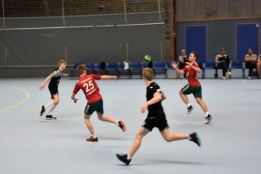 Skjdhsdkfjhs sfkujhsdfkjhsdf jkhsgdfjhsgdf jhsdgfjhsdgf jksgdfjhsAsjghsd tel: 0732554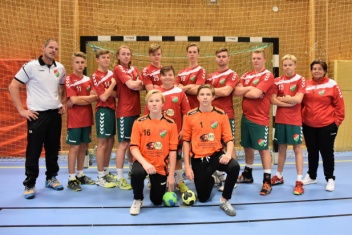 Sdjkhfgsdhjf sdfjhsdf jhsdgfhjsdf jhfhjsdgfhsdgf bsdjhgsbdfjhXnxcgv mail: sdcjhkgsdfkhjsgdf